Abstrakt: MOODLE je na Lékařské fakultě v Plzni dlouhodobě využíván v pregraduální výuce mediků a také v postgraduálním a celoživotním vzdělávání pracovníků ve zdravotnictví, odborné i laické veřejnosti. V příspěvku se zaměříme na vybrané funkceMOODLE a jejich přizpůsobení individuálním potřebám (H5P, využití uživatelských polí pro vyhledávací systém kurzů, využití odkazů na soubory při centrální správě kurzů, implementace platební brány). Prezentaci doplníme o zkušenosti s používáním MOODLE v období distanční výuky (úloha studentů při nahrávání, zpracování a zveřejňování nahrávek prezentací v MOODLE; jejich názor na užitečnost záznamů prezentací a postoj pedagogů k e-learningu; použití Safe Exam Browseru k proktoringu). Prakticky porovnáme integraci externích nástrojů do MOODLE: Vimeo vs YouTube, 360° prohlídka H5P vs Kuula; interní MOODLE H5P editor vs aplikace Lumi).Klíčová slova: MOODLE, celoživotní vzdělávání, firemní vzdělávání, záznamy přednášek, zapojení studentů, H5P, Safe Exam Browser, Vimeo, Kuula, LumiAbstract: MOODLE has been used at the Faculty of Medicine in Pilsen for a long time in undergraduate medical education as well as in postgraduate education and continuous professional development of health care professionals and education of the general public. In this presentation, we will focus on selected MOODLE features and their adaptation to individual needs (H5P, use of custom fields for course search module, use of file links in central course management, implementation of payment gateway). Furthermore, we will share our experience with the use of MOODLE in distance learning (the role of students in recording, processing and publishing recordings of presentations in MOODLE; students´ opinion on the usefulness of presentations recordings and the attitude of teachers towards e-learning; the use of Safe Exam Browser for proctoring). Practical comparisons of the integration of external tools into MOODLE: Vimeo vs YouTube, 360° tour in H5P vs Kuula; internal MOODLE H5P editor vs Lumi application).Keywords: MOODLE, lifelong learning, corporate training, lecture recordings, student engagement, H5P, Safe Exam Browser, Vimeo, Kuula, LumiInformace o autorechMUDr. Daniel Rajdl, Ph.D.Email: rajdl@fnplzen.czZastávaná funkce: metodik portálu POSTUDIUM.cz, metodik e-learningového týmu LFPNázev instituce: Univerzita Karlova, Lékařská fakulta v Plzni, Husova 3, 301 00 Plzeň Mgr. Kristína MizerákováTelefon: +420 377 593 489Email: kristina.mizerakova@lfp.cuni.czZastávaná funkce: koordinátorka portálu POSTUDIUM.cz a e-learningového týmu LFPNázev instituce: Univerzita Karlova, Lékařská fakulta v Plzni, Husova 3, 301 00 Plzeň Lucie PešanováEmail: lucie.pesanova@lfp.cuni.czZastávaná funkce: administrátorka portálu POSTUDIUM.czNázev instituce: Univerzita Karlova, Lékařská fakulta v Plzni, Husova 3, 301 00 Plzeň 
MoodleMoot.cz 2021 
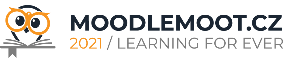 E-learningový týmLékařská fakulta v PlzniUniverzita Karlova15.-16. 9. 2021, PlzeňMoodle: praktické tipyDaniel Rajdl, Kristína Mizeráková, Lucie PešanováUniverzita Karlova, Lékařská fakulta v Plzni 
elearning@lfp.cuni.cz